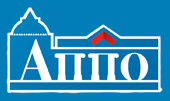 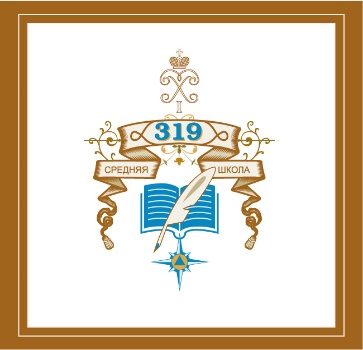 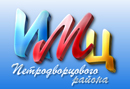 ГБОУ ДПО Санкт-Петербургская Академия постдипломногопедагогического образованияГБУ ИМЦ Петродворцового района Санкт-ПетербургаГБОУ СО школа № 319 Петродворцового района Санкт-Петербурга__________________________________________________________________Время проведения: 19 апреля 2019 года Место проведения: г. Петергоф, Бобыльская дорога, дом 59, корпус 2, Школа №319. Проезд авт. от ст. Новый Петергоф 351а, 351б, 353; от метро «Ленинский проспект» маршрутное такси №103.Целевая аудитория: руководители ОУ, заместители руководителей, методисты, учителя, научные сотрудники образовательных организаций, аспиранты, преподаватели.Условие участия: Электронная регистрация. Ссылка на электронную регистрацию https://docs.google.com/forms/d/e/1FAIpQLSe5wUrkvEfIPhJ01ER92PopUVVDa9yLvR3bmVjrj2FwC7oY7A/viewformII всероссийская 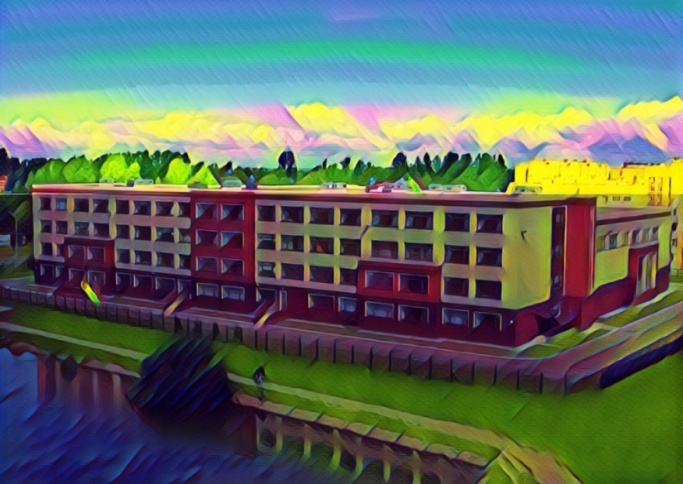 научно-практическая  конференция «От развивающего обучения к развитию человека: проектирование будущего», посвященная памяти профессора Г.Д.КирилловойСанкт-Петербург2019Программа12.30 – 13.00 Вестибюль 1-гоэтажа12.30 – 13.00 Вестибюль 1-гоэтажаВстреча гостей.Регистрация  участников конференции.Встреча гостей.Регистрация  участников конференции.13.00 – 14.50Конференц-зал, 3-й этажПленарное заседаниеПленарное заседаниеПленарное заседание13.00 – 14.50Конференц-зал, 3-й этажПриветственное словоПриветственное словоМодератор: Даутова Ольга Борисовна, доктор пед. наук, профессор кафедры педагогики и андрагогики СПб АППО13.00 – 14.50Конференц-зал, 3-й этажШкола XXI века: выбор образовательной траектории учащихся как условие их развитияШкола XXI века: выбор образовательной траектории учащихся как условие их развитияШкорина Наталья Леонидовна, к.п.н., директор ГБОУ СОШ №319 Петродворцового района Санкт-Петербурга13.00 – 14.50Конференц-зал, 3-й этажОбразование XXI века - уравнение со многими неизвестнымиОбразование XXI века - уравнение со многими неизвестнымиИгнатьева Елена Юрьевна, доктор пед. наук, профессор кафедры педагогики и андрагогики СПб АППО13.00 – 14.50Конференц-зал, 3-й этажСовременный процесс обучения: проблемы и возможностиСовременный процесс обучения: проблемы и возможностиГорычева Светлана Николаевна, канд. пед. наук, заведующий кафедрой педагогики Новгородского государственного университета имени Ярослава Мудрого13.00 – 14.50Конференц-зал, 3-й этажОбучение в открытом образовательном пространствеОбучение в открытом образовательном пространствеКосолапова Лариса Александровна, доктор пед. наук, профессор, исполняющий обязанности зав. кафедрой педгогики, Пермский государственный национальный исследовательский университет.13.00 – 14.50Конференц-зал, 3-й этажРазвивающий потенциал метафоры в обученииРазвивающий потенциал метафоры в обученииКарпук Светлана Юрьевна, канд. пед. наук, учитель русского языка и литературы ГБОУ СОШ № 357 «Олимпийские надежды»13.00 – 14.50Конференц-зал, 3-й этажРазвивающий потенциал образовательной программы в современном вузеРазвивающий потенциал образовательной программы в современном вузеГладкая Ирина Вячеславовна, канд. пед. наук, доцент кафедры теории и истории педагогики РГПУ им.А.И.Герцена, заместитель директора института педагогики по вопросам планирования и координации научно-исследовательской и инновационной деятельности, отчетности о результатах.14.50-15.00ФОТОГРАФИРОВАНИЕФОТОГРАФИРОВАНИЕФОТОГРАФИРОВАНИЕ15.00 – 16.30АудиторииПутешествие по школе.Мастер-классы: «Формирование навыков XXI века:образовательные практики».Путешествие по школе.Мастер-классы: «Формирование навыков XXI века:образовательные практики».Путешествие по школе.Мастер-классы: «Формирование навыков XXI века:образовательные практики».Конференц-зал3-йэтаж«Школьное СО-бытие как средство…»«Школьное СО-бытие как средство…»Филаретова Мария Сергеевна – зам. директора школы по УВРСорокин Антон Игоревич – учитель физической культуры.Кабинет№1.403«Экономика семьи» в рамках образовательной программы «Юный предприниматель»«Экономика семьи» в рамках образовательной программы «Юный предприниматель»Зыбайло Марина Евгеньевна – учитель технологии, победитель ПНП «Образование» 2017г.Кабинет №3.406Технологические конструкты на уроках – «педагогический изюм».Технологические конструкты на уроках – «педагогический изюм».Воробьева Мариянна Сергеевна – учитель английского языка, зам. директора школы по УВР.Пчелкин Константин Сергеевич – учитель технологии и физики, лауреат XXVI конкурса педагогических достижений СПб в номинации «Учитель года»;Кострова Людмила Михайловна – учитель начальных классов;Демидова Елена Михайловна – – учитель начальных классов;Полубояринова Наталия Михайловна – учитель географии;Тарасова Эвелина Александровна – учитель русского языка и литературы;Виданов Евгений Викторович – учитель информатики.Государственное бюджетное дошкольное образовательное учреждение, детский сад № 17 комбинированного вида Курортного района г. Санкт-Петербурга
"Формирование навыков XXI века: образовательные практики". Тренинг для педагогов "Принятие".(коррекция эмоционального отношения педагогов к детям с ОВЗ и детям-инвалидам).
Заведующий, методист, к.п.н. Федяева Наталья Владимировна;
Методист Миронова Наталья Вячеславовна;
Учитель-логопед Щукина Татьяна Александровна;
Воспитатель лог. группы Назарова Мария Васильевна;
Воспитатель лог. группы Трифонова Марина Вячеславовна.Пресс-конференцияПресс-конференцияПресс-конференция16.30-17.15Конференц-зал, 3-й этажОт развивающего обучения к развитию человека:  проектирование будущегоОт развивающего обучения к развитию человека:  проектирование будущегоМодератор: Даутова Ольга Борисовна, доктор пед. наук, профессор кафедры педагогики и андрагогики СПб АППОУчастники: Аутлева Асиет Нурбиевна, канд.пед.наук, доцент, заведующий кафедрой педагогики и педагогических технологий Адыгейского государственного университета, МайкопПискунова Елена Витальевна, доктор педагогических наук, профессор, заведующий кафедрой дидактики РГПУ имени А.И. Герцен, Санкт-ПетербургГалковская Ирина Васильевна, канд.пед.наук, доцент, заместитель директора  МБОУ «Псковская инженерно-лингвистическая гимназия», г. ПсковГладкая Ирина Вячеславовна, канд. пед. наук, доцент кафедры теории и истории педагогики РГПУ им.А.И.Герцена, заместитель директора института педагогики по вопросам планирования и координации научно-исследовательской и инновационной деятельности, отчетности о результатах, г. Санкт-Петербург,Карпук Светлана Юрьевна, канд. пед. наук, учитель русского языка и литературы ГБОУ СОШ № 357 «Олимпийские надежды», г. Санкт-Петербург,Комарова Ирина Васильевна, канд. пед. наук, доцент  кафедры теории и методики начального образования Института педагогики и психологии ПетрГУ, г. Петрозаводск,Косолапова Лариса Александровна, доктор пед. наук, профессор, исполняющий обязанности зав. кафедрой педгогики, Пермский государственный национальный исследовательский университет, г. Пермь,Корожнева Людмила Александровна, канд. пед. наук, доцент кафедры теории и методики начального образования Института педагогики и психологии ПетрГУ, г. Петрозаводск,Малыхина Любовь Борисовна, канд. пед. наук, доцент, заведующий кафедрой развития дополнительного образования детей и взрослых, г. Санкт-Петербург,Федяева Наталья Владимировна, канд. пед. наук, заведующий ГБДОУ детского сада № 17 Курортного района, г. Санкт-ПетербургАутлева Асиет Нурбиевна, канд.пед.наук, доцент, заведующий кафедрой педагогики и педагогических технологий Адыгейского государственного университетаАрхипова Юнона Ивановна, преподаватель кафедры начального образования СПб. АППО,Демидова Светлана Петровна, аспирант II курса кафедры педагогики и андрагогики СПб АППО,Антуфьева Марина Павловна, аспирант I курса кафедры педагогики и андрагогики СПб. АППО, Белокурова Вера Викторовна, аспирант I курса кафедры педагогики и андрагогики СПб АППО,Соколова Елена Алексеевна, учитель истории ГБОУ СОШ № 531 Красногвардейского района.17.15-17.30Конференц-зал, 3-й этажПодведение итогов конференции. Открытый микрофон Подведение итогов конференции. Открытый микрофон Подведение итогов конференции. Открытый микрофон 